                                   Ich und meine SchulsachenIch bin Jens und besuche 9.Klasse an einem Gymnasium. In meiner Schultasche sind viele Dinge.Du hast auch die Gleiche in deiner Schultasche. Sie heissen ,,Schulsachen’’. Wir lernen jetzt ihre Namen:Also,das ist eine Schultasche.  Ich komme mit meiner Tasche zur Schule.				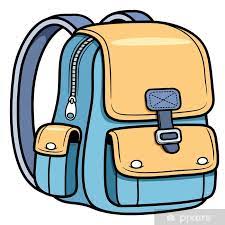 Ich habe ein Mäppchen in meiner Tasche. Es sind :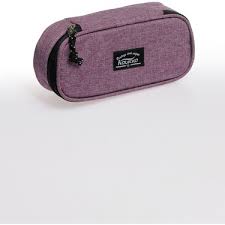 ein Radiergummi , ein Zirkel,  Bleistifte,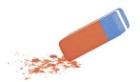 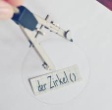 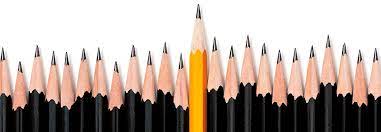 Kulis und ein Spitzer. In der Tasche habe ich  Hefteund Bücher.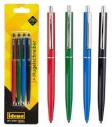 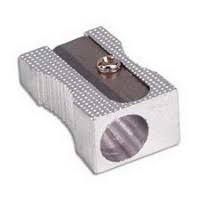 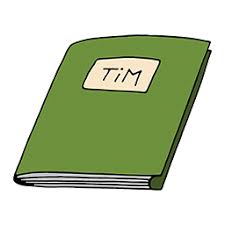 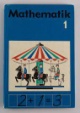    Jetzt lernen wir die Namen von manchenSchulsachen im Singular und im Plural mit Artikeln:Singular 					   					             Plural                    Das Buch 		          ein Buch  Das ist ein Buch.             Die Bücher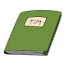 Die Tasche 		   eine Tasche  Das sind Taschen.   Die Taschen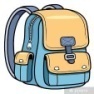 Das Mäppchen 		    ein Mäppchen Das ist Mäppchen. Die Mäppchen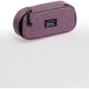 Der Radiergummi 	    ein Radiergummi Das ist ein         Die R.gummis	                                                           Radiergummi.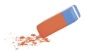 Der Bleistift	   ein Bleistift     Das sind 	     Die Bleistifte		                       Bleistifte.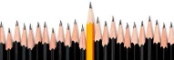 Das Gebrauch von ,,haben ‘’ und ,,mein-meine/dein-deine/sein-ihr /seine-ihre ‘’,,haben’’  : (benim/senin/onun vb)…..varIch habe ein Mäppchen .    (Bir kalemliğim var.)                                           Du hast zwei Bleistifte. (İki kurşunkalemin var.)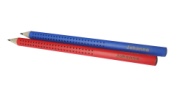 Ahmet hat ein Mathebuch.   (Ahmet’in bir matematik kitabı var.)Er hat auch einen Spitzer.  (O’nun bir de açacağı var).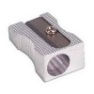 Şimdi bu ifadeleri ‘’mein/dein/sein-ihr –meine /deine/seine-ihre’’ sahiplik sıfatlarıyla cümleler kurarak inceleyelim:Ich habe ein Mäppchen. 		  Das ist mein Mäppchen .				           Du hast zwei Bleistifte.		   Das sind deine Bleistifte.			                Ahmet hat ein Mathebuch.		    Das ist sein Mathebuch.Frage: Ist das dein Spitzer? (mein Spitzer) – Ja, das ist mein Spitzer.                                                              	   Sind das deine Hefte	? (Mehmets)  - Nein,das sind nicht meine Hefte.Sie sind    							     seine Hefte.             Ist das Ayşes Buch? (ihr)                - Ja,das ist ihr Buch.	   Sind das Pauls Kulis? (Johann)       - Nein ,das sind Johanns Kulis.ÜbungenA.Cümlenin Almancasını yaz!									                           1. 3 tane kurşunkalemim var. ……………………………………………                        2. Anna’nın bir kalemliği var. ………………………………………………	          3. Bu benim silgim.  …………………………………………………..   		       4. Bunlar senin tükenmez kalemin.  …………………………………….		        B. Sorulara olumlu veya olumsuz yanıt ver!1. Ist das dein Buch? (mein) - ….. , …………………………………….2.  Sind das Fatmas Scheren ?  (Aytül)                                                         - …… , ……………………………………………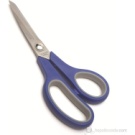 3.Sind  das deine Lineale?    (meine)                                                                                       - …….. , ……………………………………………………………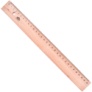 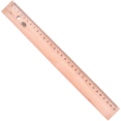 www.eegitimim.com 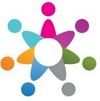 